Mrs. Ramya Annigere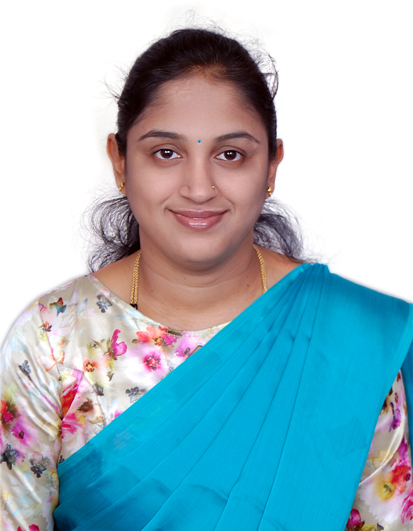 Assistant ProfessorDepartment of E&IE BIET, Davangere[annigere.ramya@gmail.com]Work Experience: 2.5 YearsWorked for Philips Electronics India Ltd. as a consultant software engineer from 1st August 2008 to 25th January 2009.Worked as a lecturer in BIET from 1st February 2009 to 30th April 2010.Currently Working as Assistant Professor in BIET Davangere from 2nd November 2020.Educational Qualification:M.Tech [Digital Electronics] from G M Institute of Engineering and Technology, Davangere, 2016.B.E [Electronics and Instrumentation] from University BDT College of Engineering, Kuvempu University, 2008.Awards:Awarded as University 1st Rank holder of Electronics and Instrumentation Engineering from Kuvempu University, 2008. Core Subjects Taught:Digital Logic Design, Lasers and Optical Instrumentation, Electronics Instrumentation and Measurements Publications:Presented the paper in National Conference on “Recent trends in Communication and Computing” (NCRTCC-16).Webinars/FDP’s Attended:Webinar on “Remote Lab Platform for Hardware Circuit Experiments”, organized by Dept. of E&CE, BIET, Davangere on 10 Nov 2020.Attended Lecture Series conducted by R&D cell BIET, Davangere from 19-11-2020 to   26-11-2020.Attended Online FDP on "Control Systems & Sensors Technology" from 2021-1-19 to 2021-1-23 at Manipal Institute of Technology.Webinar on “Employability Skill for Women Empowerment in the Changing Environment”, organized by VTU, Women Cell on 5-02-2021.